This catch up session in the Early Reading course at Randolph Beresford is going to be devoted to making a story box. Why story boxes?Story boxes are a creative, cross curricular and open ended resource that promote language development and story-telling. They provide a hands on learning experience where children are able to play with different props and characters to make up a story or re-enact a familiar one, developing their ideas along the way. Literacy emerges from hands-on experiences!We will provide a range of creative materials plus access to printing/laminating etc. to enable you to make a story box for your class or a particular child you work with. You can come with an idea in mind or not – I will be here to guide and support you and provide a wealth of ideas if you are stuck.All you need to bring is a shoe box!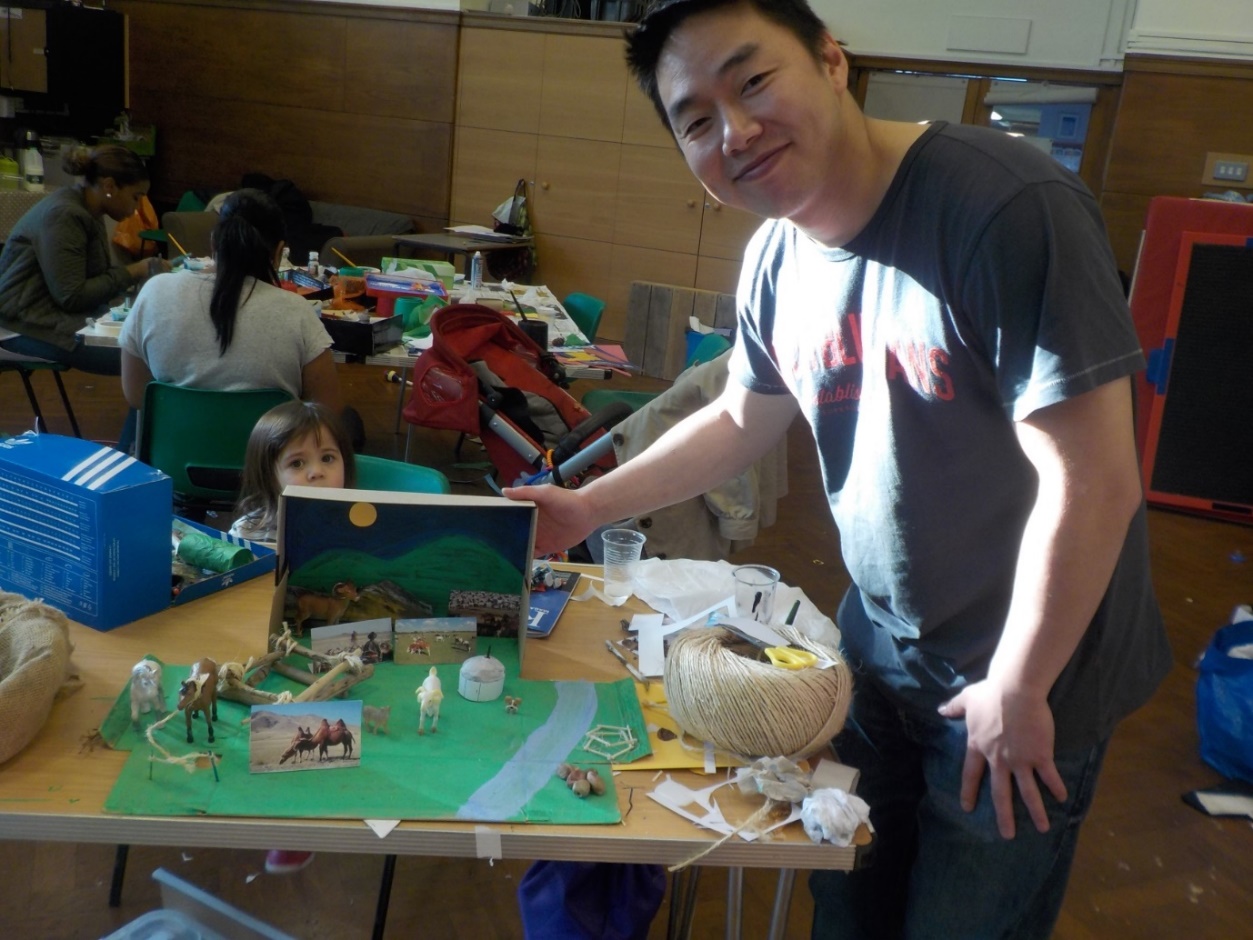 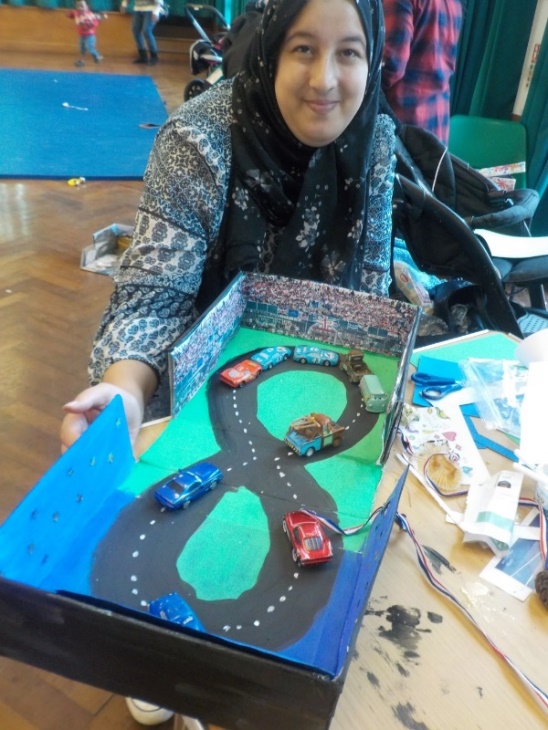 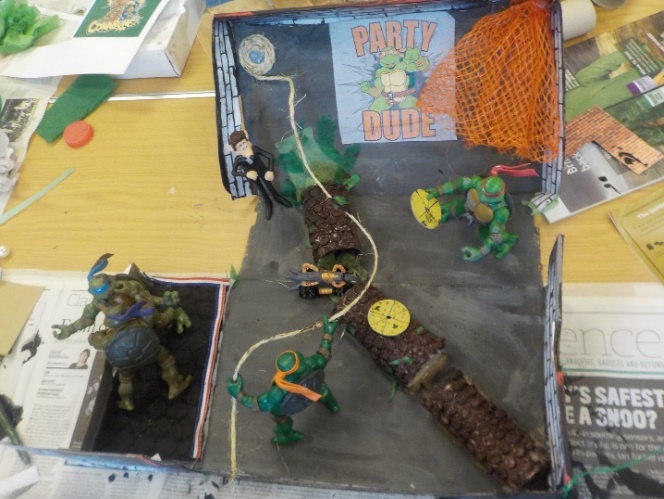 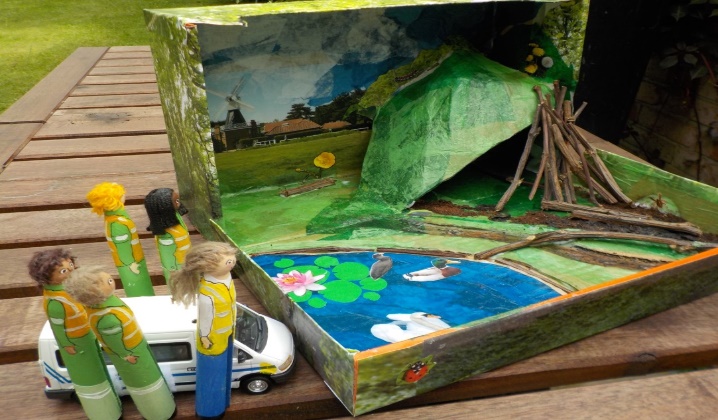 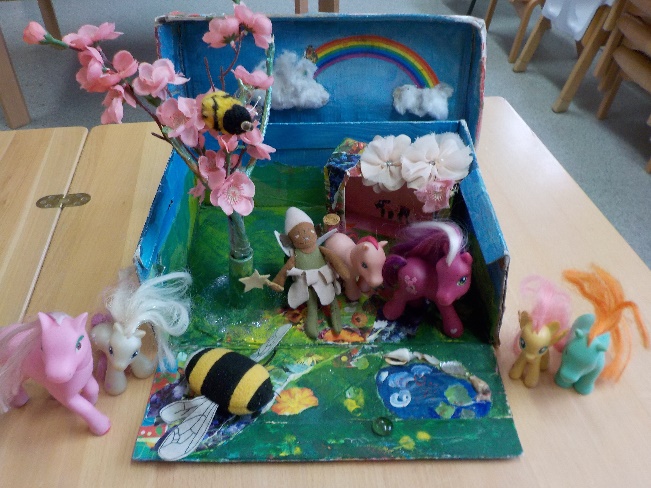 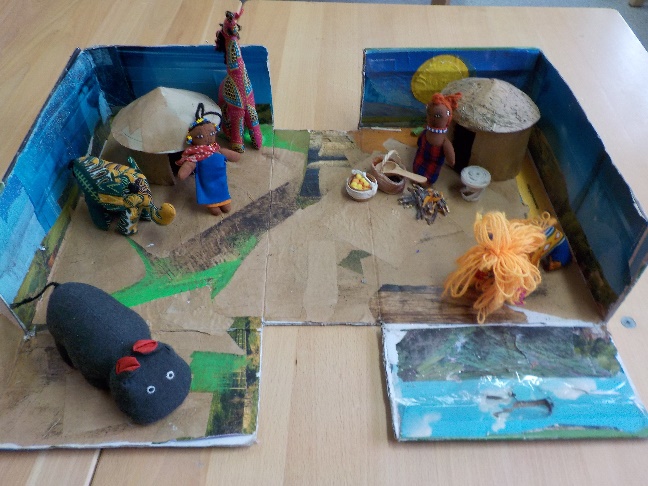 